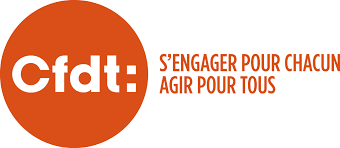 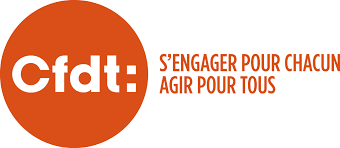 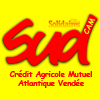 Nantes, le 3 janvier 2023,Madame la Directrice du Développement Humain,Conformément à l’accord sur le droit syndical et à la section 1.05 du dit-accord sur la prévention des conflits, les délégués syndicaux CFDT et SUD sollicitent la saisie de la commission sociale de concertation afin d’évoquer avec vous le différend qui nous oppose à ce jour au sujet du versement d’une prime de partage de la valeur.Dans l’attente de votre retour.Nous vous prions de recevoir l’expression de nos sentiments distingués.Les Délégués Syndicaux CFDT				Les Délégués Syndicaux SUD